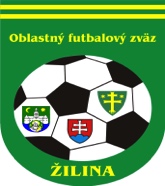 ÚRADNÁ SPRÁVA číslo 3ŠDK oznamuje, že dňa 18.08.2023 o 16:30 hod. sa uskutoční aktív prípraviek v press centre MŠK Žilina.ŠDK oznamuje, že s ohľadom na skutočnosť, že hrací systém kategórie dorastu bol klubom oznámený až po podaní prihlášok do súťaži VV ObFZ Žilina prijal nasledovné uznesenie ohľadom striedavého štartu v II.A2B triede dorastu „V súťažnom ročníku 2023/2024 v súťaži II. A2B trieda dorastu môže byť dohoda o striedavom štarte uzatvorená medzi klubmi rozdielnej úrovne súťaží, medzi ktorými môže byť rozdiel najviac troch úrovní súťaží.“1. ŠDK - predseda Peter VACHAN, zasadnutie dňa 17.08.2023Vylúčení po ČK. Disciplinárna sankcia (ďalej len DS) – nepodmienečné pozastavenie výkonu športu alebo akejkoľvek funkcie, podľa čl. 9/2b1, 2 DP:Rudolf Remeš (VD), 1057514, Hlboké I. DT dospelí, 3 týždne N od 14. 8. 2023, podľa čl. 48/1c,2b DP, 10 EURMatúš Škyrta, 1244374, Divinka II. DT dospelí, 2 týždne N od 14. 8. 2023, podľa čl. 47/1b,2b DP, 10 EURMichal Krško (VD), 1081671, Divinka II. DT dospelí, 2 s. s. N od 14. 8. 2023, podľa čl. 48/1a,2a DP, 10 EURĽubomír Hrobárik (T), 1057216, Hrabové II. DT dospelí, 1 mesiac N od 14. 8. 2023, podľa čl. 48/1a,c, 2b DP, 10 EURRoman Mikoláš, 1302936, Hrabové II. DT dospelí, 2 s. s. N od 14. 8. 2023, podľa čl. 46/1,2a DP, 10 EURLukáš Kocian, 1199207, Súľov II. DT dospelí, 3 s. s. N od 14. 8. 2023, podľa čl. 49/1a,2a DP, 10 EURAdam Tichý, 1309054, Nezbudská Lúčka II. DT dospelí, 3 s. s. N od 14. 8. 2023, podľa čl. 49/1a,2a DP, 10 EURMareš Holeš, 1291538, Zádubnie II. DT dospelí, 3 týždne N od 14. 8. 2023, podľa čl. 49/1b,2b DP, 10 EURVylúčení po 2. ŽK. DS – nepodmienečné pozastavenie výkonu športu alebo akejkoľvek funkcie na 1 súťažné stretnutie, podľa čl. 9/2b1,2 DP a čl. 37/3 DP:Michal Beháň, 1333641, Nezbudská Lúčka II. DT dospelí, od 14. 8. 2023, 10 EURDisciplinárne oznamy:ŠDK trestá R Mário Tarana  RP (1471209) pokutou 20 EUR za oneskorené ospravedlnenie z MFS, 10 EUR.ŠDK schvaľuje žiadosť Rastislav Vršanský, 1309747, o zmenu uloženej DS a podmienečne upúšťa od výkonu jej zvyšku od 18. 8. 2023 a určuje skúšobnú dobu do 30. 6. 2024, podľa čl. 41/1,2 DP, 10 EURŠDK ukladá klubu TJ Tatran Hrabové, na základe ZoS, videozáznamu a vlastných zistení, za HNS člena RT (úmyselné opustenie technickej zóny poburujúcim spôsobom ako preukázanie protestu voči rozhodnutiu R, nabádanie hráčov na opustenie HP, HNS voči R a súperovi) v s. s. II. DT dospelí 1.kolo Divinka-Lalinok – Hrabové, peňažná pokuta 100 EUR, podľa RS 87.5, 10 EURŠportovo-technické oznamy: Skupiny prípraviek pre jesennú časť súťažného ročníka 2023/2024 pred aktívom prípraviek s termínmi turnajov (zmena termínov možná na aktíve)A.Horný Hričov		st + ml			dátum: 16.09.2023    Dolný Hričov		st + ml			dátum: 09.09.2023  Súľov			st + ml			dátum: 14.10.2023   Hrabové		st			dátum: 07.10.2023Hričovské Podhradie	ml			dátum: 26.08.2023Hlboké			ml			dátum: 30.09.2023B.FA United A                     st + ml			dátum: 16.09.2023 /Nededza/FC Juventus Žilina B       st + ml			dátum: 09.09.20231.KŠK Žilina                    	st + ml			dátum: 07.10.2023Hôrky			st + ml			dátum: 26.08.2023  Rudina  		st + ml			dátum 14.10.2023C.Strečno                           	st + ml			dátum: 30.09.2023  Stráňavy                          	st + ml			dátum: 09.09.2023 Rosina                             	st + ml			dátum: 16.09.2023  Višňové                            	st + ml			dátum: 07.10.2023Teplička n/Váhom         	st + ml			dátum: 26.08.2023D.Ďurčiná			st + ml.			dátum: 23.09.2023Zbyňov			st + ml. 			dátum: 14.10.2023Rajec			st + ml. 			dátum: 07.10.2023Kamenná Poruba	st + ml. 			dátum: 26.08.2023Kunerad                         	st + ml			dátum: 16.09.2023E.Lietavská Lúčka            	st + ml			dátum: 16.09.2023Podhorie                        	st + ml			dátum: 09.09.2023 Bytčica                           	st + ml			dátum: 07.10.2023 FC Juventus Žilina A    	st + ml			dátum: 26.08.2023 F.Pšurnovice                      	st			dátum: 26.08.2023Veľké Rovné                   	st + ml			dátum: 09.09.2023Štiavnik                           	st + ml			dátum: 16.09.2023Rašov                               	st			dátum: 30.09.2023Bytča			st + ml			dátum: 07.10.2023G.Bitarová                           	st + ml			dátum: 26.08.2023   Zádubnie                         	st 			dátum: 07.10.2023  Bánová			st + ml.			dátum: 30.09.2023Belá			st + ml.			dátum: 09.09.2023H.FA United B                   	st + ml			dátum: 26.08.2023   /Kotrč. Lúčka/Terchová                        	st + ml			dátum: 09.09.2023  Zástranie                          st + ml.			dátum: 23.09.2023OZ Mládežnícky futbal  	st + ml			dátum: 07.10.2023  I.Mojš			st			dátum: 26.08.2023Varín			ml.			dátum: 16.09.2023Trnové			ml.			dátum: 09.09.2023Predmier		ml.			dátum: 30.09.2023FA United „C“		st.			dátum: 07.10.2023Ovčiarsko		st.			dátum: 14.10.2023Prihlásené družstvá v kategórii U7:Višňové					dátum: 09.09.2023Teplička nad Váhom				dátum: 26.08.2023Rosina					dátum: 23.09.2023FC Juventus Žilina				dátum: 07.10.2023Kontaktné údaje pre súťaže prípraviek (zmeny termínov turnajov, zasielanie zápisov/ fotografií z turnajov apod.)Patrik Sikora ml.0919 141 545pripravky@obfzza.sk Odvolanie proti rozhodnutiu Športovo-disciplinárnej komisie ObFZ Žilina (okrem rozhodnutí podľa čl. 37/3, čl. 5 alebo čl. 8 DP) sa podáva Športovo-disciplinárnej komisii ObFZ Žilina v lehote do siedmich dní odo dňa oznámenia rozhodnutia ŠDK ObFZ Žilina (podľa čl. 84/1 DP).ŠDK upozorňuje FK na ustanovenie týkajúce sa počtu rozhodcov v súťaži, ktoré znie nasledovne: „FK hrajúce v I. a II. triede dospelých musia mať aktívnych dvoch rozhodcov. V I. triede dospelých môžu mať FK v jesennej časti súťažného ročníka 2023/2024 len jedného aktívneho rozhodcu, pričom za druhého rozhodcu mu bude uložený poplatok vo výške 500 €. V II. triede je možné mať len jedného aktívneho rozhodcu, za druhého rozhodcu zaplatí poplatok 300 €. V III. triede FK musí mať jedného aktívneho rozhodcu, inak zaplatí poplatok 150 €. Za aktívneho rozhodcu sa považuje rozhodca, ktorý v danom súťažnom ročníku, v danej časti súťaže (časť jesenná, časť jarná), bude k dispozícii ObFZ na rozhodovanie minimálne 7 kôl (táto podmienka sa netýka rozhodcov pôsobiacich v súťažiach SFZ alebo SsFZ). Zoznam aktívnych rozhodcov a ich klubovú príslušnosť zverejňuje KR ObFZ. V prípade ak rozhodca ukončí činnosť v priebehu jesennej časti súťažného ročníka a FK tento počet nedoplní po najbližšom školení rozhodcov, ObFZ uloží povinnosť zaplatiť poplatok  vo výške 500 € (I. trieda dospelých), 300 € (II. trieda dospelých), 150 € (III. trieda dospelých) za každého chýbajúceho rozhodcu. V odôvodnených prípadoch (napr. dlhodobá PN, študijný pobyt a pod.) je možné upustiť od uloženia poplatku. S konečnou platnosťou rozhoduje VV ObFZ.“2. KR – predseda Pavel Ištvánik, zasadnutie dňa 17.08.2023KR prerokovala podnet TJ Tatran Hrabové a vyhodnotila ho ako nepreukázateľný.KR zaevidovala podnet OŠK Divinka-Lalinok a vyjadri sa v nasledujúcej USKR predvoláva R Richarda Janusa na svoje zasadnutie dňa 24.8.2023 (štvrtok) o 17:15 hod. v sídle OBFZ-ZAKR odstupuje R Mário Tarana  RP (1471209) podľa RS bod 88. pre neskoré ospravedlnenie z  MFSKR oznamuje: že termín náhradného letného semináru rozhodcov bol stanovený na 24.8.23 o 16:00 v budove OBFZ. Účasť je povinná pre všetkých R ktorí neabsolvovali seminár v riadnom termíne. Účasť na seminári je potrebná pre obsadzovanie v jesennej časti ročníka 2023/2024KR žiada rozhodcov, aby sa s otázkami ohľadom obsadzovania a delegačných listov obracali výhradne na vedúceho obsadzovacieho úseku. p. Patrika Síkoru st. . Kontakt tel. :0948 486 744,, email: sikora.lomi@gmail.com . Ospravedlnenia však treba aj naďalej posielať na delegovanie@obfzza.sk.KR Informuje: zmeny DL budú zaslané emailom.KR upozorňuje: rozhodcov na NL SSFZ, že podľa pokynov KR SSFZ ako aj podľa RS OBFZ ZA bodu 49 sú povinní posielať ospravedlnenia aj na emailovú adresu  delegovanie@obfzza.skKR odporúča všetkým R skontrolovať si platnosť RP, v prípade, že im v krátkej budúcnosti končí platnosť je nevyhnutné cez svoj ISSF účet požiadať o vydanie nového. Bez platného nemôže byť R delegovaný.KR upozorňuje: R na povinnosť uzatvoriť zápis o stretnutí do 1hodiny po odohratí MFS. V odôvodnených prípadoch do 24:00daného dňa (napríklad z dôvodu výpadku internetu v miestekonania stretnutia). V prípade opakovania neuzatvorenia zápisovdo 1 hodiny po odohratí MFS bez relevantného zdôvodnenia zostrany R budú rozhodcovia postúpení na potrestanie ŠDK.KR oznamuje klubom, že v prípade záujmu zorganizuje pre futbalové kluby školenie ohľadom výkladu pravidiel futbalu. V prípade záujmu kontaktujte KR na emailovej adrese:
kr-obfzza@obfzza.sk, alebo pre viac informácii volajte na
tel. číslo - 0908845795.KR upozorňuje FK, že pri sťažnosti na výkon R voči udeleniu ŽK považuje podnet za závažný, len v prípade ak bude súčasťou udelenia ČK po 2. ŽK. Za závažné pochybenie pre podanie podnetu cez ISSF na KR ObFZ v zmysle ustanovení RS kap. XIII. bod 83., bod 83.1 je neoprávnené udelenie ČK hráčovi, prípadne neudelenie ČK hráčovi, nesprávne nariadený PK, nesprávne uznaný, prípadne neuznaný gól. Poplatok 40 EUR podľa RS kap. XIII. bod 83.6 bude uhradený v MZF, okrem prípadov opodstatnenosti, čiastočnej opodstatnenosti, nepreukázateľnosti z hľadiska snímania videokamerou, resp. stiahnutia sťažnosti do začiatku zasadnutia príslušnej komisie.Príklady podaní:V čase 15:30 prvý polčas podľa videa z futbalnetu mal byť hráč súpera XY vylúčený z hry za surovú hru, prípadne HNS.V čase 35:15 prvý polčas podľa futbalnetu sme mali zahrávať pokutový kop za podrazenie súpera v PÚ.V čase 41:10 druhý polčas nám nebol uznaný regulárny gól.KR oznamuje, že záujemcovia o vykonávanie funkcie rozhodcu sa môžu prihlásiť emailom na adresu: kr-obfzza@obfzza.sk . Termín školenia bude stanovený pri dostatočnom počte prihlásených záujemcov. KR oznamuje, pre registráciu klubovej príslušnosti rozhodcu je potrebné použiť tlačivo „Zmluva o klubovej príslušnosti rozhodcu“. Následne je nutné poslať elektronickú kópiu (scan, foto) na emailovú adresu kr-obfzza@obfzza.sk a poštou na adresu OBFZ. KR  zároveň upozorňuje, že zmena klubovej príslušnosti, je možná len na základe podmienok v RS.KR upozorňuje všetkých R, že ospravedlnenia je možné posielať na známu adresu delegovanie@obfzza.sk  najneskôr do pondelka 18:00 hod. Po tomto termíne bude ospravedlnenie považované za neskoré (rozhodcovia budú odstúpení ŠDK). 3. Sekretariát  -  ObFZPre kluby hrajúce súťaže ObFZ Žilina je na stránke www.futbalzilina.sk zverejnená informácia o DOTAČNEJ POLITIKE ObFZ ŽILINA pre ročník 2023/2024Na požiadanie funkcionárov futbalových klubov, dávame do pozornosti tel. číslo na opravu futbalových lôpt: 0908 533 955Upozorňujeme FK na novelu RaPP, SP. Úplné znenie nájdete na stránke https://futbalsfz.sk/legislativa-predpisy-sfz-poriadky/V zmysle RaPP čl. 19 (2), a), b), c) je v letnom registračnom období možné podávať žiadosť o prestup amatéraod 01.07. do 21.07. kalendárneho roka (letné registračné obdobie bez obmedzenia), od 01.07. do 30.09. kalendárneho roka (letné registračné obdobie s obmedzením), od 01.07. do 30.09. kalendárneho roka (letné registračné obdobie zo zahraničia).RaPP čl.19 ods.13 o od 22.07. do 30.09 (letné registračné obdobie bez obmedzenia so súhlasom materského klubu) Žiadame FK aby pri zadávaní odstupného do žiadosti o prestup postupovali v zmysle RaPP SFZ čl.37 Pripomíname tiež, že materský klub je oprávnený sa k žiadosti o prestup s obmedzením vyjadriť v lehote desiatich dní odo dňa schválenia žiadosti hráčom. Ak sa materský klub v tejto lehote nevyjadrí k prestupu podľa prvej vety, má sa za to, že s prestupom súhlasí a príslušná matrika transfer vykoná (novelizácia RaPP čl. 18 bod 12)   Ing. Igor Krško  v.r.                                              Milan Matejčík  v.r.predseda ObFZ	                                              sekretár ObFZZmeny termínovZmeny termínovZmeny termínovZmeny termínovZmeny termínovZmeny termínovZmeny termínovSúťažKoloDomáciHostiaNový termínPoplatok POZNÁMKA1.tr.dospelí3Veľké RovnéKam. Poruba26.8.2023 o 16,0013HlbokéKam. Poruba1.9.2023 o 15,302Veľké RovnéRajec1.9.2023 o 16,002.tr.dospelí2HrabovéZádubnie1.9.2023 o 15,302PšurnoviceTerchová8.9.2023 o 16,001.tr.dorast3Veľké RovnéKam. Poruba26.8.2023 o 13,302.tr.dorast4KŠK ŽilinaDivina 3.9.2023 o 12,00 ihr. Divina3.9.2023 o 12,00 ihr. Divina1.tr.žiaci3Veľké RovnéKam. Poruba26.8.2023 o 10,003OvčiarskoKotešová6.9.2023 o 17,003ZbyňovDlhé Pole11.10.2023 o 15,302.A tr.žiaci1TerchováDolná Tižina7.9.2023 o 17,002.B tr.žiaci3DivinaDivinka8.9.2023 o 16,301.A tr.ml.žiaci3Kam. PorubaTrnové25.8.2023 o 17,00